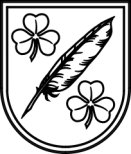 LATVIJAS  REPUBLIKASKRĪVERU  NOVADA  DOMEReģistrācijas Nr.90000074704, Daugavas iela 59, Skrīveri, Skrīveru novads, LV-5125,
tālrunis 65197675, fakss 65197747, e-pasts: dome@skriveri.lvSAISTOŠIE  NOTEIKUMI Skrīveru  novadā2021.gada 28.janvārī			Nr.2 APSTIPRINĀTISkrīveru novada domes2021.gada 28.janvāra sēdē,lēmums Nr.6, protokols Nr.1PRECIZĒTISkrīveru novada domes 2021.gada 31.marta sēdē,lēmums Nr.6 , protokols Nr.4Par maznodrošinātas mājsaimniecības ienākumu slieksni Skrīveru novadāIzdoti saskaņā ar likuma „Par palīdzību dzīvokļa jautājumu risināšanā” 14.panta sesto daļu, Sociālo pakalpojumu un sociālās palīdzības likuma 33.panta trešo daļu Saistošie noteikumi (turpmāk – noteikumi) nosaka ienākumu un materiālā stāvokļa slieksni, kuru nepārsniedzot mājsaimniecība – vairākas personas, kuras dzīvo vienā mājoklī un kopīgi sedz izdevumus, vai viena persona, kura saimnieko atsevišķi un kuras dzīvesvieta deklarēta Skrīveru novada administratīvajā teritorijā, tiek atzīta par maznodrošinātu. Mājsaimniecība atzīstama par maznodrošinātu, ja tās ienākumu slieksnis nepārsniedz 327 euro uz pirmo personu, bet katrai nākamajai personai mājsaimniecībā 229 euro.Lēmumu par mājsaimniecības atbilstību maznodrošinātas mājsaimniecības statusam administratīvā akta veidā pieņem Skrīveru sociālā dienesta vadītājs, pamatojoties uz sociālā darba speciālista atzinumu, ne vēlāk kā 1 (viena) mēneša laikā no iesnieguma saņemšanas. Ja mājsaimniecība atbilstoši normatīvajiem aktiem neatbilst maznodrošinātas mājsaimniecības statusam, tādā gadījumā tiek izsniegts sociālā dienesta lēmums ar atteikuma pamatojumu. Sociālā dienesta lēmumu par atteikumu piešķirt maznodrošinātas mājsaimniecības statusu var apstrīdēt Skrīveru novada domē, iesniedzot iesniegumu Skrīveru sociālajā dienestā Administratīvā procesa likumā noteiktajā kārtībā un termiņos.Sociālo jautājumu komiteja kontrolē sociālā dienesta pieņemto lēmumu likumību un to apstrīdēšanas gadījumos uzklausa personas un sagatavo lēmuma projektus domes sēdei.Skrīveru novada dome sociālā dienesta lēmuma apstrīdēšanas gadījumā izskata personas iesniegumu normatīvajos aktos noteiktajā kārtībā un izdod administratīvo aktu, ko persona var pārsūdzēt Administratīvajā rajona tiesā Administratīvā procesa likumā noteiktajā kārtībā un termiņos. Saistošie noteikumi stājas spēkā likuma “Par pašvaldībām” 45. panta noteiktajā kārtībā.Atzīt par spēku zaudējušiem Skrīveru novada domes 2014. gada 30. oktobra saistošos noteikumus Nr. 21 „Par ģimenes vai atsevišķi dzīvojošas personas atzīšanu par trūcīgu vai maznodrošinātu Skrīveru novadā".Priekšsēdētājs								A.Zālītis Saistošo noteikumu Nr.2“Par maznodrošinātas mājsaimniecības ienākumu slieksni Skrīveru novadā”paskaidrojuma rakstsDomes priekšsēdētājs								A.Zālītis1. Projekta nepieciešamības pamatojumsVides aizsardzības un reģionālās attīstības ministrija (turpmāk – VARAM) ir izvērtējusi Skrīveru novada domes 2021.gada 28.janvāra saistošos noteikumus Nr.2 “Par maznodrošinātās mājsaimniecības statusa piešķiršanas kārtību Skrīveru novadā” un nosūtījusi Skrīveru novada domei 2021. gada 1. marta vēstuli Nr.1-18/2015 ar aicinājumu novērst ministrijas konstatētās nepilnības un pilnveidot saistošos noteikumus.Ievērojot Sociālo pakalpojumu un sociālās palīdzības likumā noteiktos pamatprincipus par sociālās palīdzības sniegšanu, tika izvērtēti Skrīveru novada domes 2021. gada 28. janvāra saistošie noteikumi Nr.2 “Par maznodrošinātās mājsaimniecības statusa piešķiršanas kārtību Skrīveru novadā” un sagatavoti noteikumu precizējumi. 2. Īss projekta satura izklāstsŅemot vērā VARAM ieteikumus, veikti precizējumi saistošajos noteikumos:precizēts saistošo noteikumu virsraksts;precizēts tiesiskais pamatojums;veikti redakcionāli precizējumi saistošo noteikumu I. nodaļā;svītroti punkti, kurus nosaka Ministru kabineta noteikumi;precizēts maznodrošinātas mājsaimniecības ienākumu slieksnis.3. Informācija par plānoto projekta ietekmi uz pašvaldības budžetuNoteikumi tiks īstenoti esošo Sociālajam dienestam piešķirto budžeta līdzekļu ietvaros.4. Informācija par plānoto projekta ietekmi uz uzņēmējdarbības vidi pašvaldības teritorijāNav ietekmes.5. Informācija par administratīvajām procedūrāmAdministratīvās procedūras netiek mainītas, lēmumu apstrīdēšana un pārsūdzēšana noteikta atbilstoši Administratīvā procesa likumā noteiktajai kārtībai.6. Informācija par konsultācijām ar privātpersonāmSaistošo noteikumu izstrādē nav nepieciešama konsultēšanās ar privātpersonām. 